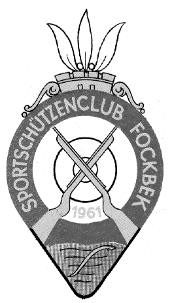 Sportschützenclub von 1961 Fockbek e.V.Einladungzur Jahreshauptversammlungam Freitag, den 26. Januar 2024um 20.00 Uhr im VereinsheimZur Jahreshauptversammlung 2024 wird hiermit eingeladen. Es sind folgende Tagesordnungspunkte vorgesehen:	a) 	Feststellung der Stimmzahl	b) 	Verlesung des Protokolls der vorjährigen Mitgliederversammlung	c) 	Bericht des 1. Vorsitzenden	d) 	Bericht des Oberschützenmeisters	e) 	Bericht des Jugendwarts	f) 	Bericht des Bogenreferenten	g)	Bericht des Kassenwarts und der Rechnungsprüfer	h) 	Entlastung des Vorstandes	i) 	Vorstandswahlen (u. a. Oberschützenmeister)	j)	Feststellung der Mitgliederbeiträge	k) 	Anträge der Mitglieder	l)	VerschiedenesAnträge für die Mitgliederversammlung können von jedem Mitglied gestellt werden. Sie müssen mindestens 10 Tage vor der Mitgliederversammlung - bis spätestens 16.01.2024 - schriftlich dem Vorstand eingereicht werden.Gesonderte Einladungen erfolgen nicht.gez. Arno Wilhelm1. Vorsitzender